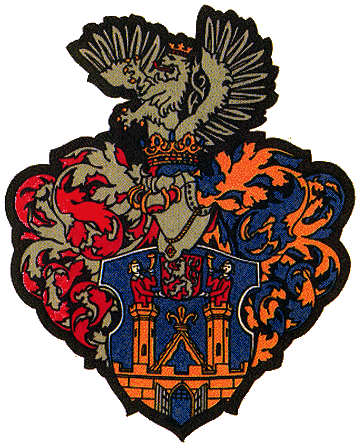 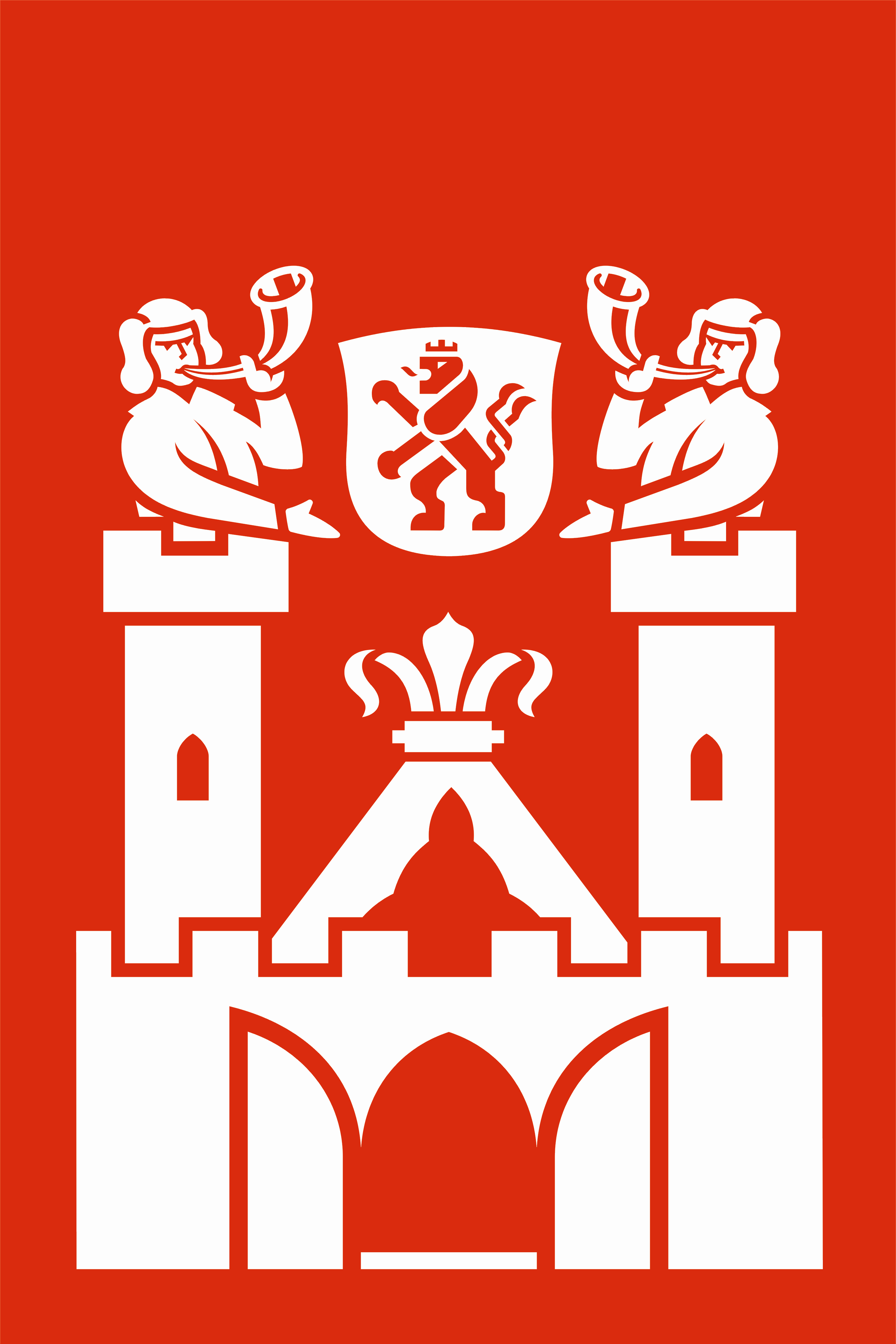 LESSINGSTADTKAMENZ/KAMJENCGROSSE KREISSTADTStadt Kamenz2022Stadt Kamenz2022Stadt Kamenz2022Nachtragshaushaltssatzung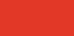 NachtragshaushaltssatzungNachtragshaushaltssatzungNachtragshaushaltssatzung